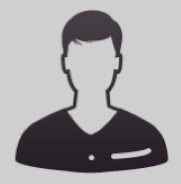 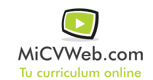 ESTUDIOSE.SO Y BACHILLERATO 6/1999BUP / COU (Bachillerato) / Secundaria . Humanidades I.E.S.AGORA. ALCOBENDAS MADRID E.G.B 6/1989Graduado Escolar / ESO / Primaria . -- Selecciona -- colegio juan XXIII. alcobendas madrid EXPERIENCIA LABORALE.LECLERC 2/2012-4/2016
Comercial (Atención al cliente) Cajero
ALCOBNEDAS (Madrid)
cajera-reponedora y cajera supervisora att. al clienteeroski  3/2000-1/2012
Comercial (Atención al cliente) Cajero
Alcobendas MADRID  España
cajera-reponedora y cajera supervisora att. al cliente 
 

Alcobendas MADRID  EspañaInformación adicionalCalle y número: c/de la amistad n-12 PISO:3-6Teléfono: 620166241Código Postal: 28100	Dirección de correo electrónico: gemikity@gmail.comPoblación/Provincia: Alcobendas (Madrid)Fecha nacimiento: 27/05/1979GEMA CALDERON CALDERONResumen académico:-De 1984 a 1989, titulo de EGB cursado en el colegio CIES (Alcobendas).-De 1990 a 1994, titulo de EGB  cursado en el colegio Juan XXIII (Alcobendas). -De 1995 a 1997, titulo de E.S.O cursado en el I.E.S Ágora.-De 1997 a 1999, título de bachillerato cursado en el I.E.S Ágora.FORMACION:-Año 2001, curso de administrador de redes.-Año 2004, administración y dirección de empresas (IGE).-Posteriormente varios cursos de atención al cliente, realizado a través de la empresa que estuve trabajando.EXPERIENCIA LABORAL:-Desde Marzo del  año 2000 hasta Enero 2012, desempeñando las funciones de cajera y cajera mayor, en grupo EROSKI.-Desde Febrero de 2012 hasta Abril de 2016, realizando las funciones de cajera supervisora, en la empresa E.LECLERC,( llevando a cabo la gestión de horarios y calendario, de aproximadamente 20 cajeras).-También desde marzo de 2000 al 2016 con algo de experiencia en reposición y preparación en servicio a domicilio.IDIOMAS:Manejo de ingles y Francés nivel básico tanto hablado como escrito.APLICACIONES INFORMATICOS:-Manejo de paquete office, nivel avanzado.-Manejo de programa de gestión, (GISAE y EVOLUTEL).DATOS DE INTERES:Me considero una persona amable, amiga de sus amigos, con ganas de trabajar y aprender día a día, me gusta el deporte y la lectura.No dispongo de carnet de conducir.Disponibilidad total de horario, a poder ser cerca de mi zona de residencia.Información adicionalCalle y número: c/de la amistad n-12 PISO:3-6Teléfono: 620166241Código Postal: 28100	Dirección de correo electrónico: gemikity@gmail.comPoblación/Provincia: Alcobendas (Madrid)Fecha nacimiento: 27/05/1979GEMA CALDERON CALDERONResumen académico:-De 1984 a 1989, titulo de EGB cursado en el colegio CIES (Alcobendas).-De 1990 a 1994, titulo de EGB  cursado en el colegio Juan XXIII (Alcobendas). -De 1995 a 1997, titulo de E.S.O cursado en el I.E.S Ágora.-De 1997 a 1999, título de bachillerato cursado en el I.E.S Ágora.FORMACION:-Año 2001, curso de administrador de redes.-Año 2004, administración y dirección de empresas (IGE).-Posteriormente varios cursos de atención al cliente, realizado a través de la empresa que estuve trabajando.EXPERIENCIA LABORAL:-Desde Marzo del  año 2000 hasta Enero 2012, desempeñando las funciones de cajera y cajera mayor, en grupo EROSKI.-Desde Febrero de 2012 hasta Abril de 2016, realizando las funciones de cajera supervisora, en la empresa E.LECLERC,( llevando a cabo la gestión de horarios y calendario, de aproximadamente 20 cajeras).-También desde marzo de 2000 al 2016 con algo de experiencia en reposición y preparación en servicio a domicilio.IDIOMAS:Manejo de ingles y Francés nivel básico tanto hablado como escrito.APLICACIONES INFORMATICOS:-Manejo de paquete office, nivel avanzado.-Manejo de programa de gestión, (GISAE y EVOLUTEL).DATOS DE INTERES:Me considero una persona amable, amiga de sus amigos, con ganas de trabajar y aprender día a día, me gusta el deporte y la lectura.No dispongo de carnet de conducir.Disponibilidad total de horario, a poder ser cerca de mi zona de residencia.Información adicionalCalle y número: c/de la amistad n-12 PISO:3-6Teléfono: 620166241Código Postal: 28100	Dirección de correo electrónico: gemikity@gmail.comPoblación/Provincia: Alcobendas (Madrid)Fecha nacimiento: 27/05/1979GEMA CALDERON CALDERONResumen académico:-De 1984 a 1989, titulo de EGB cursado en el colegio CIES (Alcobendas).-De 1990 a 1994, titulo de EGB  cursado en el colegio Juan XXIII (Alcobendas). -De 1995 a 1997, titulo de E.S.O cursado en el I.E.S Ágora.-De 1997 a 1999, título de bachillerato cursado en el I.E.S Ágora.FORMACION:-Año 2001, curso de administrador de redes.-Año 2004, administración y dirección de empresas (IGE).-Posteriormente varios cursos de atención al cliente, realizado a través de la empresa que estuve trabajando.EXPERIENCIA LABORAL:-Desde Marzo del  año 2000 hasta Enero 2012, desempeñando las funciones de cajera y cajera mayor, en grupo EROSKI.-Desde Febrero de 2012 hasta Abril de 2016, realizando las funciones de cajera supervisora, en la empresa E.LECLERC,( llevando a cabo la gestión de horarios y calendario, de aproximadamente 20 cajeras).-También desde marzo de 2000 al 2016 con algo de experiencia en reposición y preparación en servicio a domicilio.IDIOMAS:Manejo de ingles y Francés nivel básico tanto hablado como escrito.APLICACIONES INFORMATICOS:-Manejo de paquete office, nivel avanzado.-Manejo de programa de gestión, (GISAE y EVOLUTEL).DATOS DE INTERES:Me considero una persona amable, amiga de sus amigos, con ganas de trabajar y aprender día a día, me gusta el deporte y la lectura.No dispongo de carnet de conducir.Disponibilidad total de horario, a poder ser cerca de mi zona de residencia.